Gimnazija in srednja kemijska šola Ruše objavljaRAZPISza udeležbo dijakov v projektu mobilnosti v koledarskem letu 2020v okviru programa Erasmus+ KA1 (Prakse v tujini)Dijaki Gimnazije in srednje kemijske šole Ruše, programov farmacevtski tehnik in kemijski tehnik, lahko kandidirate za opravljanje praktičnega usposabljanja v tujini. Usposabljanje se bo izvajalo na Malti, v Marburgu (Nemčija) in Bragi (Portugalska). Mobilnost bo izvedena s pomočjo finančnih sredstev evropskega programa Erasmus+; v celoti so pokriti stroški prevozov, nastanitev, prehrane in kulturnih ogledov.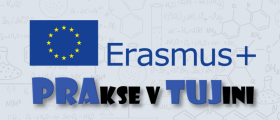 Natančni pogoji in kriteriji izbora so navedeni v Pravilih o izbiri dijakov za opravljanje praktičnega usposabljanja v tujini, ki jih najdete na spletni strani (Dijaki/Mednarodno sodelovanje/Erasmus+ prakse v tujini). Na isti strani so objavljeni tudi obrazci za prijavo ter dodatna navodila.V letu 2020 ponujamo: najmanj 14 mest za dijake, odvisno od zanimanja. Okvirno:Malta, 4 mesta za dijake FT, februar 2020 (tudi v zimskih počitnicah)Marburg, 4 mesta za dijake FT in KT, junij 2020Braga, 6 mest za dijake FT in KT, oktober 2020Vsaka mobilnost traja 14 dni. Za opravljanje prakse v Marburgu je obvezno znanje nemščine. Prijavijo se lahko dijaki, ki obiskujejo v tem šolskem letu 3. letnik programa farmacevtski tehnik ali kemijski tehnik.Dodatne informacije:za dijake: v sredo, 23. 10. 2019, ob 14.15 v učilnici 3. bFTza dijake in starše: v četrtek, 7. 11. 2019, ob 16.30 v učilnici 3. bFT 	aliv času popoldanskih govorilnih (od 17. ure naprej) ur v učilnici 4. aFTna spletni strani projektapreko e-pošte: lea.levstik@gimnazija-ruse.siPopolna vloga vsebuje:prijavnico,Europass življenjepis v angleščini oz. nemščini,motivacijsko pismo v slovenščini in angleščini oz. nemščini,izjavo staršev,dokazila in dodatne reference (uspehi na tekmovanjih, obšolske dejavnosti).Rok za oddajo prijav je ponedeljek, 11. 11. 2019. Prijave oddajte koordinatorici Erasmus+ Lei Levstik.Motivacijska pisma in CV pošljete tudi v elektronski obliki na lea.levstik@gimnazija-ruse.siLea Levstikkoordinatorica Erasmus+						